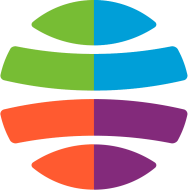 Уважаемые коллеги!Приглашаем учащихся 9-11 классов Вашего учебного заведения на «День открытых дверей СГУГиТ», который состоится 9 апреля 2016 года в 14:00. «День открытых дверей» - отличная возможность узнать много интересного о студенческой жизни, специальностях и направлениях, ознакомиться с правилами приема в университет, получить ответы на все интересующие вопросы, касающиеся высшего образования. Для абитуриентов будут организованы экскурсии по университету, в том числе в УНЦ «Планетарий», концерт, встречи с представителями кафедр и деканатов.План проведения мероприятия «День открытых дверей» Для участия в мероприятии необходимо записаться по телефону (383) 343-37-01Наш адрес: 630108, г. Новосибирск, ул. Плахотного, 10.Е-mail: priem.com@ssga.ru; Сайт: www.sgugit.ru№п/пВремяМероприятиеМесто проведения1.13.00-14.00Регистрация гостей, ознакомление с программой "Дня открытых дверей»ХоллСГУГиТ2.13.00- 14.00Проведение конкурсов и праздничной викторины ХоллСГУГиТ3.   14.00-15.00Торжественная программа в актовом залеАктовый зал4.15.00-   16.00Лаборатория виртуальной реальностиАуд. №4115.15.00-   16.00Лаборатория материаловеденияАуд. №1306.15.00-   16.00Лаборатория физикиАуд. №3137.15.00-   16.00Знакомство с робототехникойАуд. №2028.15.00-   16.00УНЦ «Планетарий»Ауд. №5369.15.00-16.00Консультации по Правилам приема в СГУГиТАуд. №22810.16.00Окончание мероприятияВестибюль СГУГиТ